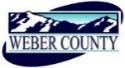 PUBLIC NOTICE is hereby given that the Board of Commissioners of Weber County, Utah will hold a regular commission meeting in the Commission Chambers of the Weber Center, 2380 Washington Boulevard, Ogden, Utah, commencing at 10:00 a.m. on Tuesday, the 15th day of August, 2017.   The agenda for the meeting consists of the following: A.	Welcome – Commissioner EbertB. 	Invocation – Tim WenzC.	Pledge of Allegiance – D.	Thought of the Day – Commissioner HarveyE.	Presentation	Presentation of the Seal of Service Award to Eleanor Dougherty (E.D.) Gallegos-volunteer at the Sheriff's Office.	Presenter: Lt. Kevin BurnsF.	Consent Items 	1.	Request for approval of warrants #1163-1166 and #419641-419905 in the amount of 	$1,102,825.23.		2.	Request for approval of purchase orders in the amount of $94,790.03.	3.	Request for approval of minutes for the meeting held on August 8, 2017.	4.	Request for approval of ACH payment to US Bank in the amount of $133,068.52 for 	purchasing card transactions made through the billing cycle ending July 25, 2017.	5.	Request for approval of new business licenses.		6.	Request for approval of a Retirement Agreement by and between Weber County and 	Martha Rivera.G.           Action Items 	1.	Request for approval of an Ordinance of the County Commissioners of Weber County 			establishing a procedure for the review and approval of waivers of penalties under 			Utah Code Ann. 59-2-307.		Presenter: John Ulibarri	2.	Request for approval of a contract by and between Weber County and Narrativ1 				Holdings, LLC for software that will increase operating efficiencies within the Weber 			County Assessor's Office.		Presenter: John Ulibarri3.	Request for final approval of Henry Flats Subdivision and acceptance of financial 	guarantee and related contracts.	Presenter: Charlie Ewert4.	Request for approval to spend impact fees for the Pineview Loop Pathway (Spring 	Creek Beach) and the Wolf Creek Drive Pathway (Wolf Creek to Eden).	Presenter: Sean Wilkinson5.	Request for approval of a contract by and between Weber County and the Weber 	School District to provide election related services through the 2017 calendar year.	Presenter: Ryan Cowley6.	Request for approval of a contract by and between Weber County and the Ogden 	School District to provide election related services through the 2017 calendar year.	Presenter: Ryan Cowley7.	Request for approval of a contract by and between Weber County and NUERA for 	Safety Coordinator Service for the Weber County Solid Waste Department.	Presenter: John Watson8.	Request for approval of a contract by and between Weber County and Rocky Mountain 	Power to reallocate existing transmission and distribution facilities.	Presenter: Kevin McLeodH.	Public hearing1.	Request for a motion to adjourn public meeting and convene public hearing.2.	Public hearing on proposed Agriculture Protection Area (APA) - submitted by Charles 	Chamberlain and Robert Chamberlain, Parcels 18-048-0025 & 18-048-0012.	Presenter: Fatima Fernelius3.	Public comments. (Please limit comments to 3 minutes).4.	Request for a motion to adjourn public hearing and reconvene public meeting.5.	Action on public hearing.I.	Public comments on other agenda items   (Please limit comments to 3 minutes)J.      AdjournCERTIFICATE OF POSTINGThe undersigned duly appointed Administrative Assistant in the County Commission Office does hereby certify that the about Notice and Agenda were posted as required by law this 11th day of August 2017.							___________________________							Shelly HalacyIn compliance with the Americans with Disabilities Act, persons needing auxiliary services for these meetings should call the Weber County Commission Office at 801-399-8406 at least 24 hours prior to the meeting. This meeting is streamed live. (To see attached documents online: http://www.webercountyutah.gov/Transparency/commission_meetings.php, click on highlighted words)                   